FAKTOR- FAKTOR YANG BERHUBUNGAN DENGAN ANGKA KUMAN PADA ALAT CUKUR LISTRIK DI PANGKAS RAMBUT KOTA PONTIANAK TAHUN 2016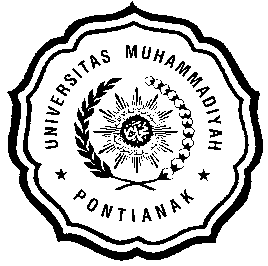 PROPOSALNASKAH PUBLIKASIOleh :RIA DWI UTARINPM. 141510650PROGRAM STUDI KESEHATAN MASYARAKATFAKULTAS ILMU KESEHATANUNIVERSITAS MUHAMMADIYAH PONTIANAK2016NASKAH PUBLIKASIDiajukan Sebagai Salah Satu Syarat Untuk Memperoleh GelarSarjana Kesehatan Masyarakat (S.K.M)Peminatan Kesehatan LingkunganOleh :RIA DWI UTARINPM: 141510650Pontianak, Januari 2017Mengetahui,FAKTOR- FAKTOR YANG BERHUBUNGAN DENGAN ANGKA KUMAN PADA ALAT CUKUR LISTRIK DI PANGKAS RAMBUT KOTA PONTIANAK TAHUN 2016Ria Dwi Utari¹, Selviana², Tedy Dian Pradana³Alumni Peminatan Kesehatan Lingkungan, Prodi Kesehatan Masyarakat, Fakultas Ilmu Keseahatn, Universitas Muhammmadiyah Pontianak Jln. Ahmad Yani No. 111 Pontianak. Email: riadwiutari@ymail.com. Dosen Tetap Prodi Kesehatan Masyarakat, Fakultas Ilmu Kesehatan Masyarakat, Universitas Muhammmadiyah Pontianak Jln. Ahmad Yani No. 111 Pontianak. Email: selvi.febriady@gmail.comDosen Tetap Prodi Kesehatan Masyarakat, Fakultas Ilmu Kesehatan Masyarakat, Universitas Muhammmadiyah Pontianak Jln. Ahmad Yani No. 111 Pontianak. Email: tedypradana@gmail.comIntisari.	 Kuman pada peralatan pangkas rambut dapat dipengaruhi oleh kebersihan diri hygiene, sanitasi lingkungan dan sebagainya. Kuman pada peralatan pangkas rambut dapat menyebabkan suatu penyakit atau gangguan kesehatan seperti penyakit kulit, dermatitis, hepatitis, HIV dan sebagainya. Penelitian bertujuan untuk mengetahui hubungan antara penyimpanan alat cukur, kualitas fisik air praktik pencucian dan frekuensi mencuci dengan angka kuman pada alat cukur listrik di pangkas rambut Kota Pontianak Tahun 2016. Penelitian menggunakan desain Cross Sectional. Sampel penelitian 54 tempat pangkas rambut yang diambil dengan teknik proporsional random sampling. Alat ukur yang digunakan kuesioner, wawancara, dan observasi. Uji statistik yang digunakan adalah Fisher’s Exact Test.Hasil penelitian menunjukkan bahwa ada hubungan antara penyimpanan alat cukur (p value = 0,022 PR = 0,614 CI 95% = 0,485 – 0,776) dengan jumlah angka kuman pada alat cukur listrik dan ada hubungan antara kualitas fisik air (p value = 0,005, PR = 3,111 CI 95% = 1,593 – 6,289) dengan jumlah angka kuman pada alat cukur listrik. Variabel yang tidak berhubungan yaitu praktik pencucian (p value = 1,000) dan frekunesi mencuci (p value = 1,000). Disarankan kepada seluruh pekerja pangkas rambut untuk menyimpan peralatan pangkas rambut di tempat yang terlindung dari pencemaran dan bebas dari vektor serta selalu melakukan praktik pencucian alat cukur dengan frekuensi yang telah ditetapkan.Kata Kunci: Angka Kuman, Alat Cukur ListrikAbstract. Microbe on shaver tool could be affected by personal hygiene, environmental sanitation, and so on. Microbe on shaver tools could cause illness or health problems like skin disease, dermatitis, hepatitis, HIV, and so on. This study aim to know the relation shaver storage, water physical quality washing practice and frequency washing with microbial count on Electrical Shaver Tool in Pontianak Barbershop years 2016.This research using Cross Sectional design. There are 54 Barbershop as research sampel taken using proposional random sampling technique. Quisioner, interview, and observation are used as Measurement tools. Statistic test used on this research are Fisher Exact Test.The result show that there are relationship between shaver storage (p value = 0,022 PR = 0,614 CI 95% = 0,485 – 0,776) with microbial count on Electrical Shaver Tool and also there are relationship between water physical quality (p value = 0,005, PR = 3,111 CI 95% = 1,593 – 6,289) with microbial count on Electrical Shaver Tool. Unrelated variable are washing practice (p value = 1,000) and frequency washing (p value = 1,000). Reccomendation to all of barberman to stored shaver tools in a place that protected fom contamination and free from vector and always do shaver washing practice and standard frequency washing.Keyword: Microbial count, Electrical Shaver ToolsPembimbing 1Pembimbing 2(Selviana, S.K.M, MPH)NIDN. 1122028801(Tedy Dian Pradana, S.K.M, M.Kes)NIDN. 1122028801